TRANSMISSION DE MON DOSSIER MÉDICALJ’accepte que mon dossier médical complet soit envoyé au : Dr (nom, prénom) :Adresse mail du médecin :Je prends note que mon médecin a l’obligation de garder une copie de mon dossier médical au moins pendant 20 ans (art.87 al.5 de la loi sur la santé publique).Lieu et date:Signature:(original signé au médecin et copie conforme au patient)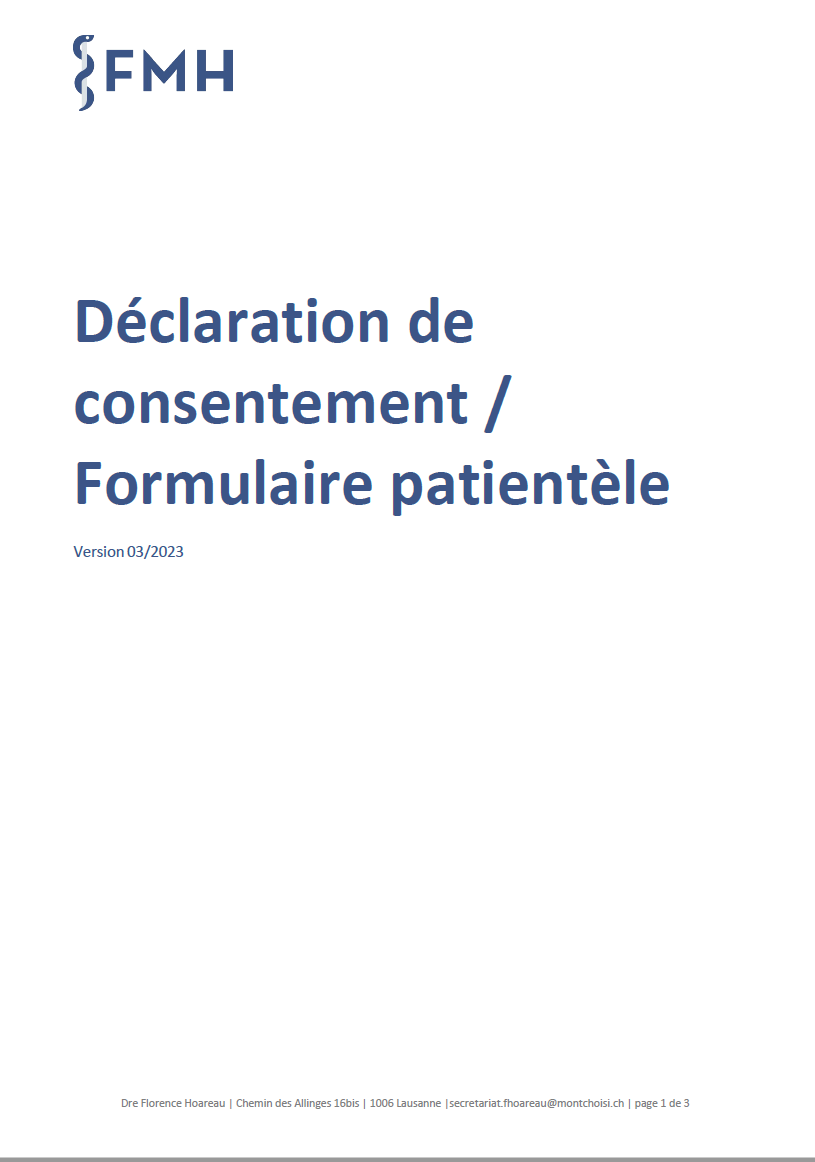 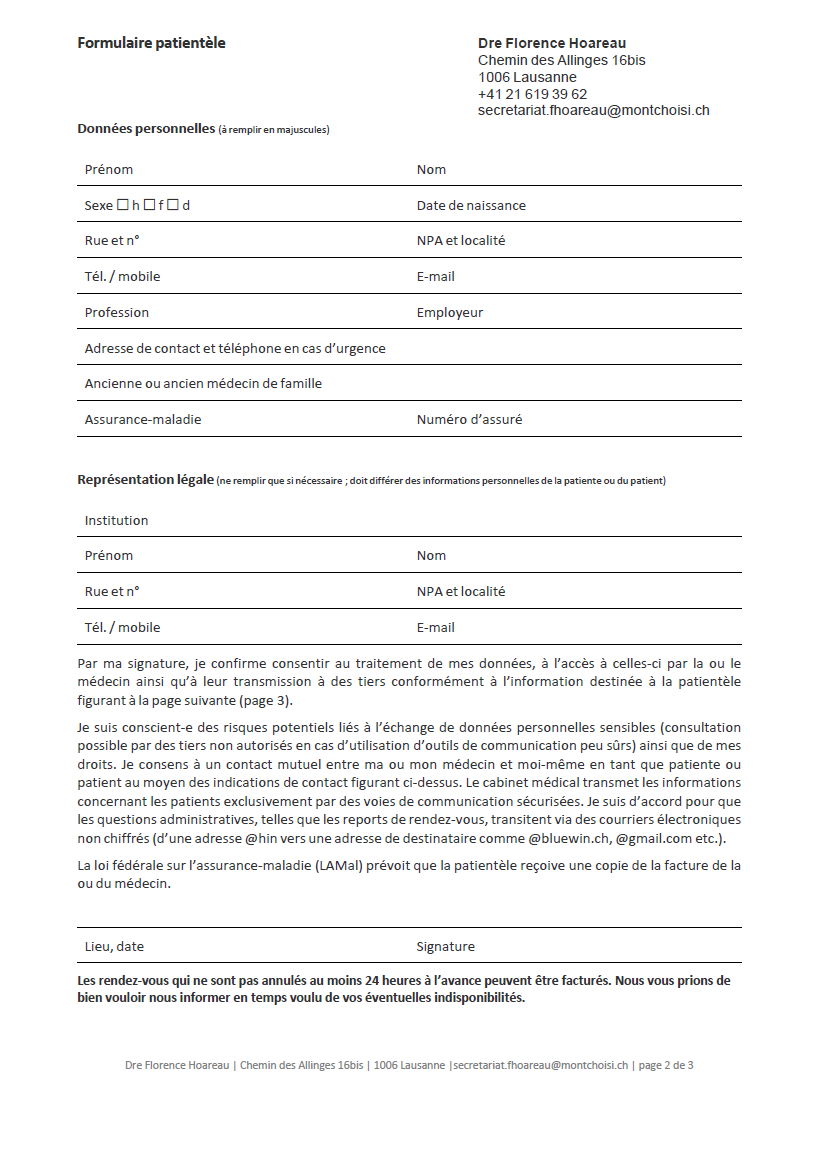 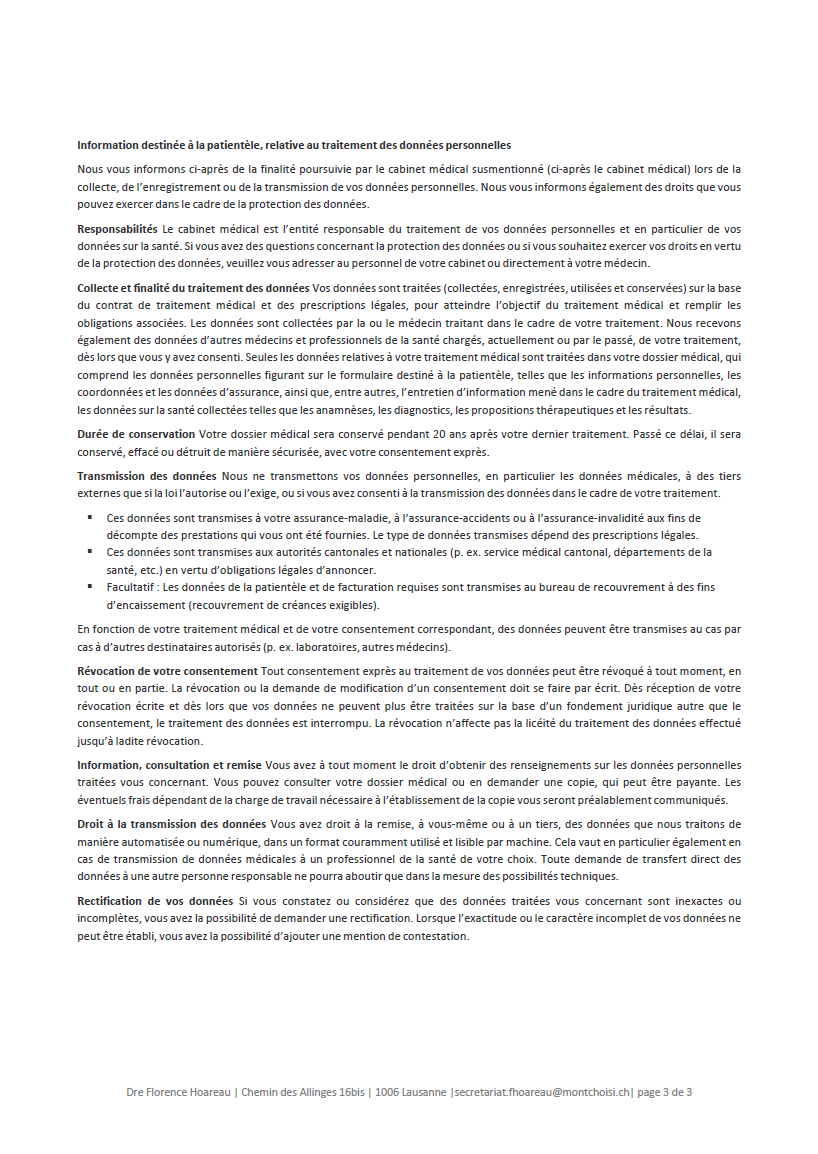 Nom :Prénom :Adresse :Téléphone :Dre Florence HOAREAUDermatologie et Vénéréologie FMHCentre médical MontchoisiChemin des Allinges 16 bis1006 Lausanne